SEC Form 4FORM 4Check this box if no longer subject to Section 16. Form 4 or Form 5 obligations may continue. See Instruction 1(b).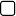 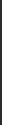 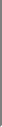 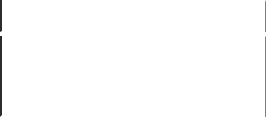 or Section 30(h) of the Investment Company Act of 1940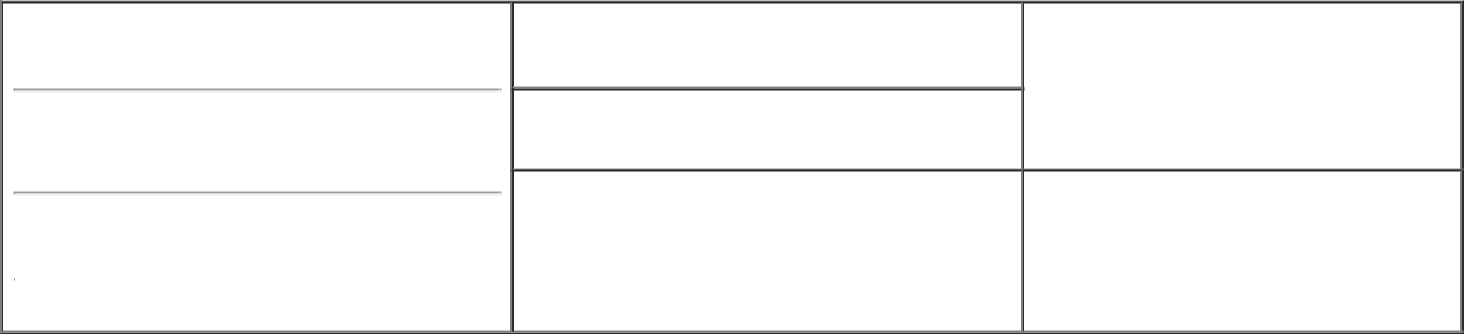 1. Name and Address of Reporting Person*Abingworth LLP(Last)	(First)	(Middle)38 JERMYN STREET2. Issuer Name and Ticker or Trading SymbolVaxcyte, Inc. [ PCVX ]3. Date of Earliest Transaction (Month/Day/Year)06/11/2020Relationship of Reporting Person(s) to Issuer (Check all applicable)Director	X	10% OwnerOfficer (give title	Other (specifybelow)	below)4. If Amendment, Date of Original Filed (Month/Day/Year)	6. Individual or Joint/Group Filing (Check ApplicableLine)X	Form filed by One Reporting PersonForm filed by More than One ReportingPerson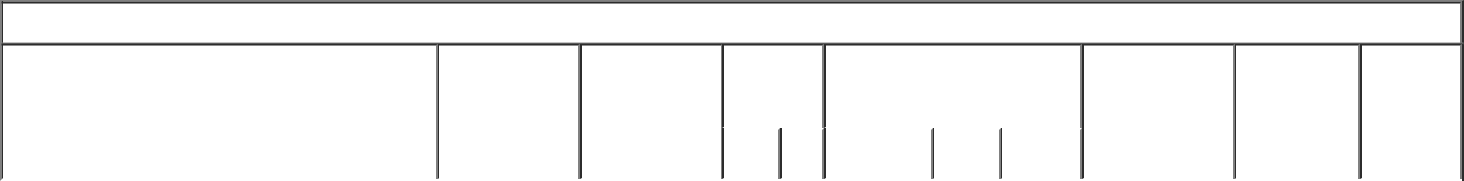 Table I - Non-Derivative Securities Acquired, Disposed of, or Beneficially Owned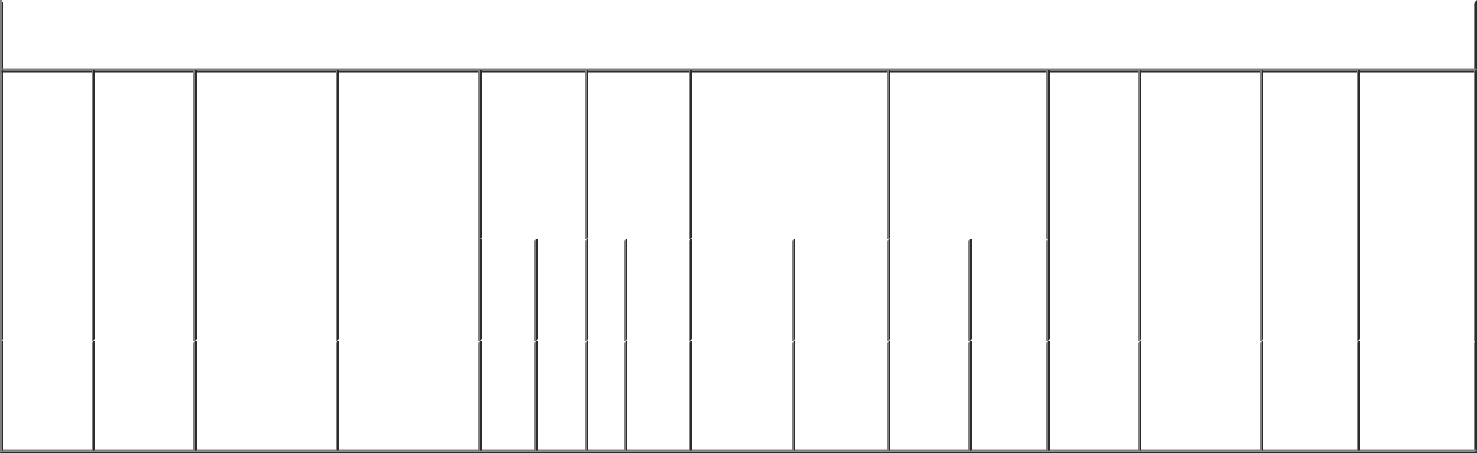 Table II - Derivative Securities Acquired, Disposed of, or Beneficially Owned(e.g., puts, calls, warrants, options, convertible securities)Explanation of Responses:1/3 of the shares of Common Stock subject to the option vest on June 11, 2021, and 1/36 of the shares vest monthly thereafter.These options (the "Option") were granted to Kurt Von Emster ("Von Emster"), a member of Abingworth LLP ("ALLP"). ALLP provides advisory services to Abingworth Bioventures VI, LP ("ABV VI"). Under an agreement between Von Emster and ALLP, Von Emster is deemed to hold this Option and any shares of common stock issuable upon exercise of the Option, for the benefit of ABV VI, and must exercise the Option solely upon the direction of ALLP.ABV VI may be deemed the indirect beneficial owner of the Option, and Von Emster may be deemed the indirect beneficial owner of the Option through his indirect interest in ABV VI. ALLP disclaims beneficial ownership of the Option except to the extent, if any, of its pecuniary interest therein. This report shall not be deemed an admission that ALLP, ABV VI, Von Emster or any other person is the beneficial owner of the securities reported herein for purposes of Section 16 of the Securities Exchange Act of 1934, as amended, or for any other purpose.Reminder: Report on a separate line for each class of securities beneficially owned directly or indirectly.* If the form is filed by more than one reporting person, see Instruction 4 (b)(v).Intentional misstatements or omissions of facts constitute Federal Criminal Violations See 18 U.S.C. 1001 and 15 U.S.C. 78ff(a). Note: File three copies of this Form, one of which must be manually signed. If space is insufficient, see Instruction 6 for procedure.Persons who respond to the collection of information contained in this form are not required to respond unless the form displays a currently valid OMB Number.UNITED STATES SECURITIES AND EXCHANGE COMMISSIONWashington, D.C. 20549Washington, D.C. 20549OMB APPROVALOMB APPROVALOMB APPROVALOMB APPROVALOMB APPROVALOMB APPROVALSTATEMENT OF CHANGES IN BENEFICIAL OWNERSHIPSTATEMENT OF CHANGES IN BENEFICIAL OWNERSHIPOMB Number:3235-0287OMB Number:3235-0287Estimated average burdenEstimated average burdenEstimated average burdenFiled pursuant to Section 16(a) of the Securities Exchange Act of 1934hours per response:0.5Filed pursuant to Section 16(a) of the Securities Exchange Act of 1934Filed pursuant to Section 16(a) of the Securities Exchange Act of 1934(Street)(Street)LONDONX0SW1Y 6DN(City)(State)(Zip)1. Title of Security (Instr. 3)2. Transaction2A. Deemed3.4. Securities Acquired (A) or4. Securities Acquired (A) or4. Securities Acquired (A) or5. Amount of6. Ownership7. Nature ofDateExecution Date,TransactionDisposed Of (D) (Instr. 3, 4 and 5)Disposed Of (D) (Instr. 3, 4 and 5)Disposed Of (D) (Instr. 3, 4 and 5)SecuritiesForm: DirectIndirect(Month/Day/Year)if anyCode (Instr.Beneficially(D) or IndirectBeneficial(Month/Day/Year)8)Owned Following(I) (Instr. 4)OwnershipReported(Instr. 4)Reported(Instr. 4)Code   VAmount(A) orPriceTransaction(s)Code   VAmount(D)Price(Instr. 3 and 4)(D)(Instr. 3 and 4)1. Title of2.3. Transaction3A. Deemed4.5. Number6. Date Exercisable and6. Date Exercisable and7. Title and Amount7. Title and Amount8. Price of9. Number of10.11. Nature ofDerivativeConversionDateExecution Date,TransactionofExpiration DateExpiration Dateof Securitiesof SecuritiesDerivativederivativeOwnershipIndirectSecurityor Exercise(Month/Day/Year)if anyCode (Instr.Derivative(Month/Day/Year)(Month/Day/Year)UnderlyingSecuritySecuritiesForm:Beneficial(Instr. 3)Price of(Month/Day/Year)8)SecuritiesDerivative SecurityDerivative Security(Instr. 5)BeneficiallyDirect (D)OwnershipDerivativeAcquired(Instr. 3 and 4)(Instr. 3 and 4)Ownedor Indirect(Instr. 4)Security(A) orFollowing(I) (Instr. 4)DisposedReportedof (D) (Instr.Transaction(s)3, 4 and 5)(Instr. 4)AmountorNumberDateExpirationofCode  V(A)  (D)ExercisableDateTitleSharesStockCommonStockStock,Seeoption(1)Stock,40,000I(2)(3)Seeoption$1606/11/2020A40,000(1)06/10/2030$0.00140,000$040,000I(2)(3)See(right to$1606/11/2020A40,000(1)06/10/2030$0.00140,000$040,000I(2)(3)(2)(3)(right topar valueFootnotesbuy)par valuebuy)per shareper share/s/ John Heard/s/ John Heard06/15/2020** Signature of Reporting Person** Signature of Reporting PersonDate